      LOYOLA COLLEGE (AUTONOMOUS), CHENNAI – 600 034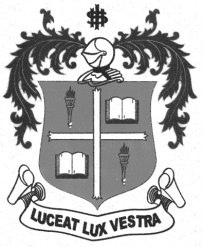     M.Sc. DEGREE EXAMINATION - ZOOLOGYFOURTH SEMESTER – APRIL 2012ZO 4955 - MEDICAL LAB TECHNOLOGY               Date : 23-04-2012 	Dept. No. 	  Max. : 100 Marks    Time : 1:00 - 4:00                                              	            Part A		       Answer All the questions:				                          (10×2=20 Marks)Comment on dengue fever.List any four pathogenic fungi of man.Differentiate encystation from excystation.What is occult blood?Comment on Delhi boil.Give any two clinical significance of alkaline phosphatases. Mention the normal value of blood glucose and blood cholesterol.List any four uses of stool culture.Comment on haematuria.What is hydatid cyst?    Part BAnswer any Four questions:				                                         (4×10=40 Marks)Give an account on life cycle of Ascaris lumbricoids.Write down the principle, procedure involved in the estimation of blood glucose.How do you find C-reactive protein in human serum? Give the normal value.Describe the ABO blood grouping and Rh typing.Give an account on medical ethics.Explain the procedure involved in estimation of alkaline phosphatases.Part CAnswer any TWO questions:					                             (2×20=40 Marks)Describe the life cycle of  Plasmodium vivax and add note on its clinical significance.Discuss Widal test and its clinical significance.Explain the qualitative analysis of urine. Add note on urinobilinogin.  Write an essay on quality control in clinical lab.************